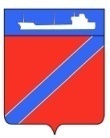 ПРОЕКТСОВЕТ ТУАПСИНСКОГО ГОРОДСКОГО ПОСЕЛЕНИЯ ТУАПСИНСКОГО РАЙОНАР Е Ш Е Н И Еот _________2019 года                                                      № _________город ТуапсеО внесении изменений в решение Совета Туапсинского городского поселения Туапсинского района от 03 февраля 2015 года № 32.4 «Об утверждении порядка предоставления дополнительных мер социальной поддержки гражданам за счет бюджета Туапсинского городского поселения»	В соответствии с Федеральным законом от 06 октября 2003 года № 131-ФЗ «Об общих принципах организации местного самоуправления в Российской Федерации», Уставом Туапсинского городского поселения, Совет Туапсинского городского поселения Туапсинского района РЕШИЛ:Внести в решение Совета Туапсинского городского поселения Туапсинского района от 03 февраля 2015 года № 32.4 «Об утверждении порядка предоставления дополнительных мер социальной поддержки гражданам за счет бюджета Туапсинского городского поселения» следующие изменения:в приложении к решению Совета Туапсинского городского поселения «Порядок предоставления дополнительных мер социальной поддержки граждан за счет бюджета Туапсинского городского поселения» пункт 4.1 раздела 4 «Дополнительные меры поддержки гражданам на проезд в общественном транспорте в границах города Туапсе» изложить в редакции:«4.1. Дополнительными мерами поддержки гражданам на проезд в общественном транспорте (кроме такси) является адресная материальная помощь в виде ежемесячных денежных выплат. Размер денежных выплат на одного получателя составляет 200 рублей в месяц.» Опубликовать настоящее решение в средствах массовой информации и разместить на официальном сайте Совета Туапсинского городского поселения в информационно-телекоммуникационной сети «Интернет».Контроль за выполнением настоящего решения возложить на комиссию по вопросам законности и правопорядка, правовой защиты граждан, вопросам местного самоуправления, взаимодействия с общественными объединениями и политическими партиями, развитию молодежной политики, культуры и спорта.Настоящее решение вступает в силу с 01 января 2020 года. Председатель СоветаТуапсинского городского поселения                                   В.В. СтародубцевИсполняющий обязанности главыТуапсинского городского поселения                               М.В. Кривопалов    ЛИСТ СОГЛАСОВАНИЯпроекта решения Совета Туапсинского городского поселения Туапсинского района О внесении изменений в решение Совета Туапсинского городского поселения Туапсинского района от 03 февраля 2015 года № 32.4 «Об утверждении порядка предоставления дополнительных мер социальной поддержки гражданам за счет бюджета Туапсинского городского поселения»Проект внесен председателем Совета  Туапсинского городского поселения Туапсинского районаПроект подготовленОтделом по взаимодействию спредставительным органом администрации Туапсинскогогородского поселенияНачальник отдела по взаимодействиюс представительным органом                                             Т.Ф.Дроботова                                                              «____»________2019 годаПроект согласован:Исполняющий обязанности начальника правового отделаадминистрации Туапсинскогогородского поселения                                                        Т.В. Некрестова                                                                         «____»________2019 годаЗаместитель главы администрации                                    Ю.В. Кузьменко                                                                         «____»________2019 года       Заместитель главы администрации                                     А.А. Кенцин                                                                          «____»________2019 годаПОЯСНИТЕЛЬНАЯ ЗАПИСКАк проекту решения Совета Туапсинского городского поселения Туапсинского района «О внесении изменений в решение Совета Туапсинского городского поселения Туапсинского района от 03 февраля 2015 года № 32.4 «Об утверждении порядка предоставления дополнительных мер социальной поддержки гражданам за счет бюджета Туапсинского городского поселения»	Предлагаемый проект решения вносит изменения в существующую систему адресной материальной помощи многодетным семьям, в части увеличения размера ежемесячных выплат на проезд в общественном транспорте со 100 рублей до 200 рублей.	Проект направлен на улучшение материального положения многодетных семей и помощь семейному бюджету.	В настоящее время льготный проездной билет для школьников из многодетных семей составляет 250 рублей. Бюджет Туапсинского городского поселения компенсирует 100 рублей на каждого получателя помощи за прошедший месяц пользования проездным. С 1 ноября планируется повышение стоимости льготного проездного до 340 рублей, увеличение выплат из местного бюджета с 01.01.2010 года станет актуальной мерой.	Изменения, вносимые в решение Совета,  представлены в таблице:	Финансирование выплат производится в рамках муниципальной программы «Социальная поддержка граждан города Туапсе» на 2015-2021 годы, предусмотрено в 2019 году 50,0 тысяч рублей.	Данной помощью пользуются участники ВОВ (2 человека) и школьники из многодетных семей (среднемесячно - от 28 до  35 человек). Выплаты носят заявительный характер, перечисляется на лицевой счет одного из родителей. В проект бюджета нового года предлагается внести 80,0 тысяч рублей.Начальник отдела                                                 Т.Ф. Дроботова   Действующая редакцияИзменения4.1. Дополнительными мерами поддержки гражданам на проезд в общественном транспорте (кроме такси) является адресная материальная помощь в виде ежемесячных денежных выплат. Размер денежных выплат составляет 100 рублей в месяц4.1. Дополнительными мерами поддержки гражданам на проезд в общественном транспорте (кроме такси) является адресная материальная помощь в виде ежемесячных денежных выплат. Размер денежных выплат на одного получателя составляет 200 рублей в месяц